Srednja medicinska škola 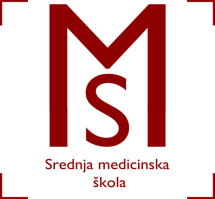 Slavonski BrodV. Jagića 3ARASPORED  VJEŽBI U KABINETIMA I ZDRAVSTVENIM USTANOVAMA ZA                                                        3.C  RAZRED FIZIOTERAPEUTSKI TEHNIČAR/TEHNIČARKAŠkolska godina 2018./2019.NASTAVNI TJEDANDANVRIJEME PREDMET GRUPARADILIŠTE3.17.9.-21.9.PONEDJELJAK13.10-14.45Osnove kineziologije3.Školski kabinet3.17.9.-21.9.UTORAK8.00-13.05Kineziterapija3.DZSINO3.17.9.-21.9.UTORAK8.00-12.30Masaža1.DZSINO3.17.9.-21.9.UTORAK11.30-13.05Masaža1.Šk. kabinet3.17.9.-21.9.UTORAK8.00-12.30Fizikalna terapija2.ORBFMIR3.17.9.-21.9.SRIJEDA15.50-16.35Kineziterapija2.Školski kabinet3.17.9.-21.9.SRIJEDA16.40-17.25Kineziterapija3.Školski kabinet3.17.9.-21.9.SRIJEDA15.50-17.25Osnove kineziologije1.Školski kabinet3.17.9.-21.9.ČETVRTAK13.10-13.55Kineziterapija1.Školski kabinet3.17.9.-21.9.ČETVRTAK13.10-13.55Osnove kineziologije2.Školski kabinet3.17.9.-21.9.PETAK14.50-15.35Osnove kineziologije2.Školski kabinet